.ПРОТОКОЛ заседания конкурсной комиссииАКЦИОНЕРНОЕ ОБЩЕСТВО «ВАГОНРЕММАШ» (АО «ВРМ»)«08» ноября 2019	г.							  № ВРМ – ОК/52 - КК1Присутствовали:Председатель конкурснойКомиссии								Члены Конкурсной комиссии:Повестка дня:О подведении итогов открытого конкурса № ОК/52-АО ВРМ/2019 на право заключения договора поставки плиты фанерной для нужд Тамбовского ВРЗ, Воронежского ВРЗ - филиалов АО «ВРМ» в 2019-2020 гг.Информация представлена начальником сектора по проведению конкурсных процедур и мониторингу цен на закупаемые ТМЦ Беленковым С.А.Комиссия решила:Согласиться с выводами и предложениями экспертной группы (протокол от «06» ноября 2019 г. № ОК/52-АО ВРМ/2019-ЭГ2).      2. Признать победителем открытого конкурса № ОК/52-АО ВРМ/2019- ООО «ИТЭК», получившего максимальную балльную оценку и поручить службе МТО АО «ВРМ» в установленном порядке обеспечить заключение договора со стоимостью предложения 42 922 500 (Сорок два миллиона девятьсот двадцать две тысячи пятьсот) рублей 00 копеек без НДС; 51 507 000 (Пятьдесят один миллион пятьсот семь тысяч) рублей 00 копеек с учетом всех налогов, включая НДС.Решение принято единогласно.Подписи.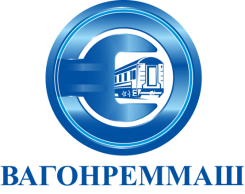 АКЦИОНЕРНОЕ ОБЩЕСТВО «ВАГОНРЕММАШ»105005, г. Москва, наб. Академика Туполева, дом 15, корпус 2, офис 27тел. (499) 550-28-90, факс (499) 550-28-96, www.vagonremmash.ru